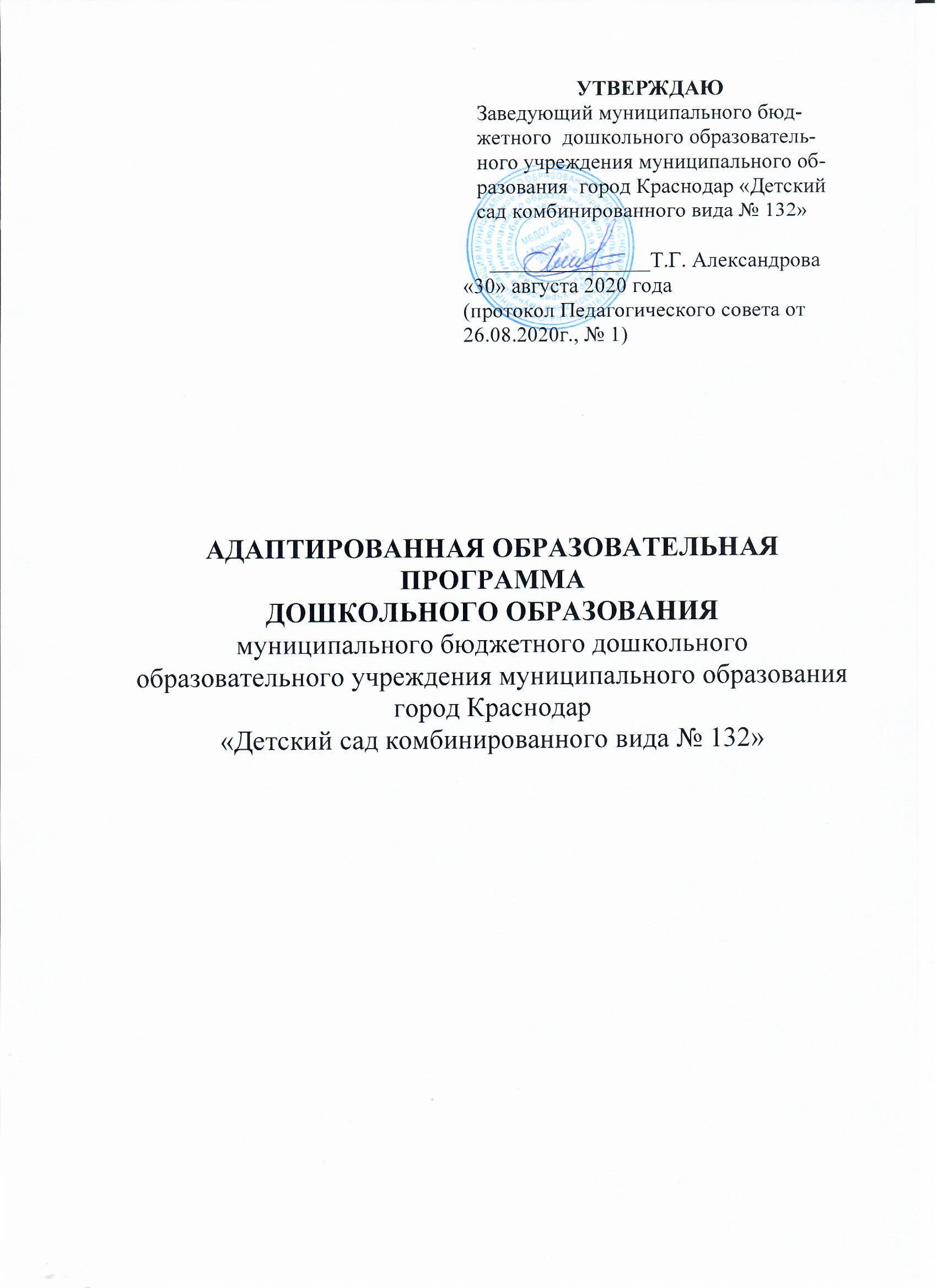 Содержание образовательной программыдошкольного образования (далее Программа)Содержание1. Целевой раздел1.1.Пояснительная записка образовательной программы дошкольного образования МБДОУ МО г. Краснодар «Детский сад № 132»- цели и задачи деятельности образовательной организации по реализации Программы;- принципы и подходы к реализации Программы;- значимые характеристики,  особенностей развития воспитанников. 1.2.Планируемые результаты как ориентиры освоения детьми Программы1.3. Часть, формируемая участниками образовательных отношений2. Содержательный раздел2.1.Описание образовательной деятельности и культурных практик2.2. Формы, способы, методы и средства реализации программы с учётом возрастных и индивидуальных особенностей воспитанников, специфики их образовательных потребностей и интересов2.3. Способы и направления поддержки детской инициативы 2.4. Особенности взаимодействия педагогического коллектива с семьями воспитанниковЧасть, формируемая участниками образовательных отношений3. Организационный раздел3.1. Материально-техническое обеспечение  Программы3.2.Обеспеченность методическими материалами и средствами обучения и воспитания3.3.Режим дня 3.4. Особенности традиционных событий, праздников, мероприятий3.5.Организация развивающей предметно-пространственной средыЧасть, формируемая участниками образовательных отношений 4. Дополнительный раздел: краткая презентация ПрограммыЦелевой разделПояснительная записка. Адаптированная образовательная программа  разработана рабочей группой педагогов МБДОУ МО г Краснодар «Детский сад № 132» в составе: заведующего Александровой Т.Г.; заместителя заведующего по ВМР Бакивец Е.Г.; Старший воспитатель Гавриленко В.А., воспитателя Тлиш А.Н.; воспитателей: Швыдкова А.В., Ширяева А.Е, ; учителя-логопеда: Ишечкиной Я.А.; представителя родительской общественности .Адаптированная образовательная программа (далее – Программа) спроектирована в соответствии с федеральным государственным образовательным стандартом дошкольного образования и примерной основной образовательной программой дошкольного образования, особенностей образовательной организации, региона, образовательных потребностей и запросов родителей воспитанников. Определяет цель, задачи, планируемые результаты, содержание и организацию образовательного процесса на ступени дошкольного образования в группах для детей с общим недоразвитием речи II-III уровня.Общее недоразвитие речи рассматривается как системное нарушение речевой деятельности, сложные речевые расстройства, при которых у детей нарушено формирование всех компонентов речевой системы, касающихся и звуковой, и смысловой сторон, при нормальном слухе и сохранном интеллекте (Левина Р. Е., Филичева Т. Б., Чиркина Г. В.).Одной из основных задач Программы является овладение детьми самостоятельной, связной, грамматически правильной речью и коммуникативными навыками, фонетической системой русского языка, элементами грамоты, что формирует психологическую готовность к обучению в школе и обеспечивает преемственность со следующей ступенью системы общего образования.Целью данной Программы является построение системы работы в группах компенсирующей направленности для детей с тяжелыми нарушениями речи (общим недоразвитием речи) в возрасте с 5 до 7 лет, предусматривающей полную интеграцию действий всех специалистов ДОО  и родителей (законных представителей) воспитанников. В Программе уделяется внимание охране и укреплению физического и психического здоровья детей, обеспечению эмоционального благополучия каждого ребенка. Документы, регламентирующие образовательную деятельность ДОО:Федеральные:- Закон «Об образовании в Российской Федерации» № 273 – ФЗ от 29.12.2012г;- Федеральный государственный образовательный стандарт дошкольного образования (Утвержден приказом Министерства образования и науки Российской Федерации от 17 октября . № 1155);- «Порядок организации и осуществления образовательной деятельности по основным общеобразовательным программа – образовательным программа дошкольного образования» (приказ Министерства образования и науки РФ от 30 августа 2013 года № 1014 г. Москва);- Постановление Правительства РФ от 16.03.2011 № 174 Положение «О лицензировании образовательной деятельности»;- Приказ Министерства здравоохранения и социального развития Российской Федерации  от 26.08.2010 № 761 н Единый квалификационный справочник должностей руководителей, специалистов и служащих, раздел «Квалификационные характеристики должностей работников образования»;- Санитарно-эпидемиологические требования к устройству, содержанию и организации режима работы  дошкольных образовательных организаций» (Утверждены постановлением Главного государственного санитарного врача Российской  от 15 мая 2013 года № 26  «Об утверждении СанПиН» 2.4.3049-13).Региональные:- Закон Краснодарского края  «Об образовании в  Краснодарском крае» № 2770- КЗ от 16.07.2013г.Образовательной организации:- - Устав муниципального бюджетного дошкольного образовательного учреждения муниципального образования город Краснодар «Детский сад комбинированного вида№ 132». Постановление администрации муниципального образования город Краснодар от 28.07.2015 № 5425      - Лицензия на образовательную деятельность от 17.04.2012 № 03809,  Срок действия лицензии – бессрочно. Приложение к Лицензии от 17.04.2012. Регистрационный номер № 03809- Адаптированная образовательная программа.- Годовой план.- Протоколы Педагогических советов.- Локальные акты.- Приказы ДОО.Программа включает обязательную часть и часть, формируемую участниками образовательных отношений. Обе части являются взаимодополняющими и необходимыми с точки зрения реализации требований Федерального государственного образовательного стандарта дошкольного образования (далее – ФГОС ДО). Принципы и подходы к формированию Программы.Основой Программы является создание оптимальных условий для коррекционной и образовательной работы и всестороннего гармоничного развития детей с общим недоразвитием речи. Это достигается за счет создания комплекса коррекционно-развивающей и образовательной деятельности в логопедической группе с учетом особенностей психофизического развития детей данного контингента.       Программа реализует общеобразовательные задачи дошкольного образования с привлечением синхронного выравнивания речевого и психического развития детей с общим недоразвитием речи.Программа построена на принципе гуманно-личностного отношения к ребенку и позволяет обеспечить развивающее обучение дошкольников, формирование базовых основ культуры личности детей, всестороннее развитие интеллектуально-волевых качеств, дает возможность сформировать у детей все психические процессы. Программа учитывает общность развития нормально развивающихся детей и детей с общим недоразвитием речи и основывается на онтогенетическом принципе, учитывая закономерности развития детской речи в норме. Кроме того, Программа имеет в своей основе также следующие принципы: - принцип индивидуализации, учета возможностей, особенностей развития и потребностей каждого ребенка; - принцип признания каждого ребенка полноправным участником образовательного процесса; - принцип поддержки детской инициативы и формирования познавательных интересов каждого ребенка;  - принцип интеграции усилий специалистов; - принцип конкретности и доступности учебного материала, соответствия требований, методов, приемов и условия образования индивидуальным и возрастным особенностям детей; - принцип систематичности и взаимосвязи учебного материала; - принцип постепенности подачи учебного материала; - принцип концентрического наращивания информации в каждой из последующих возрастных групп во всех пяти образовательных областях. Значимые характеристики особенностей развития детей.Общие сведения о коллективе детей, работников, родителей.Основными участниками реализации Программы являются: дети дошкольного возраста, родители (законные представители), педагоги. В соответствии с итогами комплектования на 01.09.2020г. в МБДОУ МО г. Краснодар «Детский сад № 132» - 2 группы компенсирующей направленности для детей с общим недоразвитием речи  для детей 4– 7 лет.Кадровый потенциал.Для успешной реализации Программы  в МБДОУ МО г. Краснодар «Детский сад № 132» сформирован педагогический коллектив с высоким уровнем творческого потенциала:Воспитатели – 2.Педагог-психолог – 1.Учитель - логопед – 1.Музыкальный руководитель – 1.Инструктор по ФК – 1.                                                          Всего: 6 человека.Административный состав:Заведующий: 1                           Заместитель заведующего  по ВМР: 1Заместитель заведующего  по АХР: 1Старший воспитатель: 1Медицинский состав (по договору с учреждением здравоохранения):- врач;- медицинская сестра.Уровень образования и  квалификации  педагогических  работников- с высшим педагогическим образованием – 4 человек;- со среднем педагогическим образованием – 2 человека;- педагоги высшей квалификационной категории – 1 человека;- педагоги первой квалификационной категории – 5 человек.Возрастные особенности детей с общим недоразвитием речи (5 – 7 лет).Ко второму уровню речевого развития речевая активность ребенка возрастает. Активный словарный запас расширяется за счет обиходной предметной и глагольной лексики. Возможно использование местоимений, союзов и иногда простых предлогов. В самостоятельных высказываниях ребенка уже есть простые нераспространенные предложения. При этом отмечаются грубые ошибки в употреблении грамматических конструкций, отсутствует согласование прилагательных с существительными, отмечается смешение падежных форм и т. д. Понимание обращенной речи значительно развивается, хотя пассивный словарный запас ограничен, не сформирован предметный и глагольный словарь, связанный с трудовыми действиями взрослых, растительным и животным миром. Отмечается незнание не только оттенков цветов, но и основных цветов. Типичны грубые нарушения слоговой структуры и звуконаполняемости слов. У детей выявляется недостаточность фонетической стороны речи (большое количество несформированных звуков). Третий уровень речевого развития характеризуется наличием развернутой фразовой речи с элементами лексико-грамматического и фонетико-фонематического недоразвития. Отмечаются попытки употребления даже предложений сложных конструкций. Лексика ребенка включает все части речи. При этом может наблюдаться неточное употребление лексических значений слов. Появляются первые навыки словообразования. Ребенок образует существительные и прилагательные с уменьшительными суффиксами, глаголы движения с приставками. Отмечаются трудности при образовании прилагательных от существительных.  По-прежнему отмечаются множественные аграмматизмы. Ребенок может неправильно употреблять предлоги, допускает ошибки в согласовании прилагательных и числительных с существительными. Характерно недифференцированное произношение звуков, причем замены могут быть нестойкими. Недостатки произношения могут выражаться в искажении, замене или смешении звуков. Более устойчивым становится произношение слов сложной слоговой структуры. Ребенок может повторять трех- и четырехсложные слова вслед за взрослым, но искажает их в речевом потоке. Понимание речи приближается к норме, хотя отмечается недостаточное понимание значений слов, выраженных приставками и суффиксами.  Ребёнок 5 — 7 лет стремится познать себя и другого человека как представителя общества, постепенно начинает осознавать связи и зависимости в социальном поведении и взаимоотношениях людей. В этом возрасте в поведении дошкольников происходят качественные изменения — формируется возможность саморегуляции,  дети начинают предъявлять к себе те требования, которые раньше предъявлялись им взрослыми. Так они могут, не отвлекаясь на более интересные дела, доводить до конца малопривлекательную работу (убирать игрушки, наводить порядок в комнате и т.п.). Это становится возможным благодаря осознанию детьми общепринятых норм и правил поведения и обязательности их выполнения. В возрасте от 5 до 7 лет происходят изменения в представлениях ребёнка о себе. Эти представления начинают включать не только характеристики, которыми ребёнок наделяет себя настоящего в данный отрезок времени, но и качества, которыми он хотел бы или, наоборот, не хотел бы обладать в будущем («Я хочу быть таким, как Человек-Паук», «Я буду, как принцесса» и т д.). В них проявляются усваиваемые детьми этические нормы. В этом возрасте дети в значительной степени ориентированы на сверстников, большую часть времени проводят с ними в совместных играх и беседах, их оценки и мнения становятся существенными для них. Повышается избирательность и устойчивость взаимоотношений с ровесниками. Свои предпочтения дети объясняют успешностью того или иного ребёнка в игре. В этом возрасте дети имеют дифференцированное представление о своей гендерной принадлежности по существенным признакам (женские и мужские качества, особенности проявления чувств, эмоций, специфика гендерного поведения). Существенные изменения происходят в игровом взаимодействии, в котором существенное место начинает занимать совместное обсуждение правил игры. При распределении детьми этого возраста ролей для игры можно иногда наблюдать и попытки совместного решения проблем («Кто будет…?»). Вместе с тем согласование действий, распределение обязанностей у детей чаще всего возникает ещё по ходу самой игры. Усложняется игровое пространство (например, в игре «Театр» выделяются сцена и гримёрная). Игровые действия становятся разнообразными. Вне игры общение детей становится менее ситуативным. Они охотно рассказывают о том, что с ними произошло: где были, что видели и т. д. Дети внимательно слушают друг друга, эмоционально сопереживают рассказам друзей. Более совершенной становится крупная моторика. Ребёнок этого возраста способен к освоению сложных движений: может пройти по неширокой скамейке и при этом даже перешагнуть через небольшое препятствие; умеет отбивать мяч о землю одной рукой несколько раз подряд. Уже наблюдаются различия в движениях мальчиков и девочек (у мальчиков — более порывистые, у девочек — мягкие, плавные, уравновешенные), в общей конфигурации тела в зависимости от пола ребёнка. К пяти годам дети обладают довольно большим запасом представлений об окружающем, которые получают благодаря своей активности, стремлению задавать вопросы и экспериментировать. Ребёнок этого возраста уже хорошо знает основные цвета и имеет представления об оттенках (например, может показать два оттенка одного цвета: светло-красный и тёмно-красный). Дети шестого года жизни могут рассказать, чем отличаются геометрические фигуры друг от друга. Для них не составит труда сопоставить между собой по величине большое количество предметов: например, расставить по порядку семь—десять тарелок разной величины и разложить к ним соответствующее количество ложек разного размера. Возрастает способность ребёнка ориентироваться в пространстве. Внимание детей становится более устойчивым и произвольным. Они могут заниматься не очень привлекательным, но нужным делом в течение 20— 25 мин вместе со взрослым. Ребёнок этого возраста уже способен действовать 23 по правилу, которое задаётся взрослым. Объём памяти изменяется не существенно, улучшается её устойчивость. При этом для запоминания дети уже могут использовать несложные приёмы и средства. В 5 — 7 лет ведущее значение приобретает наглядно-образное мышление, которое позволяет ребёнку решать более сложные задачи с использованием обобщённых наглядных средств (схем, чертежей и пр.) и обобщённых представлений о свойствах различных предметов и явлений. Возраст 5 — 7 лет можно охарактеризовать как возраст овладения ребёнком активным (продуктивным) воображением, которое начинает приобретать самостоятельность, отделяясь от практической деятельности и предваряя её. Образы воображения значительно полнее и точнее воспроизводят действительность. Ребёнок чётко начинает различать действительное и вымышленное. Действия воображения — создание и воплощение замысла — начинают складываться первоначально в игре. Это проявляется в том, что прежде игры рождается её замысел и сюжет. Постепенно дети приобретают способность действовать по предварительному замыслу в конструировании и рисовании. Он способен удерживать в памяти большой объём информации, ему доступно чтение с продолжением. Повышаются возможности безопасности жизнедеятельности ребенка 5 — 7 лет. Это связано с ростом осознанности и произвольности поведения, преодолением эгоцентрической позиции (ребёнок становится способным встать на позицию другого). Развивается прогностическая функция мышления, что позволяет ребёнку видеть перспективу событий, предвидеть (предвосхищать) близкие и отдалённые последствия собственных действий и поступков и действий и поступков других людей. В старшем дошкольном возрасте освоенные ранее виды детского труда выполняются качественно, быстро, осознанно. Становится возможным освоение детьми разных видов ручного труда. В процессе восприятия художественных произведений, произведений музыкального и изобразительного искусства дети способны осуществлять выбор того (произведений, персонажей, образов), что им больше нравится, обосновывая его с помощью элементов эстетической оценки. Они эмоционально откликаются на те произведения искусства, в которых переданы понятные им чувства и отношения, различные эмоциональные состояния людей, животных, борьба добра со злом. Совершенствуется качество музыкальной деятельности. Творческие проявления становятся более осознанными и направленными (образ, средства выразительности продумываются и сознательно подбираются детьми). В продуктивной деятельности дети также могут изобразить задуманное (замысел ведёт за собой изображение). Планируемые результаты как ориентиры освоения детьми ПрограммыКак уже отмечалось, главной идеей Программы является реализация общеобразовательных задач дошкольного образования с привлечением синхронного выравнивания речевого и психического развития детей с общим недоразвитием речи. Результаты освоения программы представлены в виде целевых ориентиров. В соответствие с ФГОС ДО целевые ориентиры дошкольного образования определяются независимо от характера Программы, форм ее реализации, особенностей развития детей. Целевые ориентиры не подлежат непосредственной оценке в виде педагогической и/или психологической диагностики и не могут сравниваться с реальными достижениями детей. Целевые ориентиры данной Программы базируются на ФГОС ДО и задачах данной программы. Целевые ориентиры даются для детей старшего дошкольного возраста в соответствии с данной  Программой относятся следующие социально-нормативные характеристики возможных достижений ребенка:- ребенок хорошо владеет устной речью, может выражать свои мысли и желания, проявляет инициативу в общении, умеет задавать вопросы, делать умозаключения, знает и умеет пересказывать сказки, рассказывать стихи, составлять рассказы по серии сюжетных картинок или по сюжетной картинке; у него сформированы элементарные навыки звукослогового анализа, что обеспечивает формирование предпосылок грамотности; - ребенок любознателен; склонен наблюдать, экспериментировать; он обладает начальными знаниями о себе, о природном и социальном мире;- ребенок способен к принятию собственных решений с опорой на знания и умения в различных видах деятельности;- ребенок инициативен, самостоятелен в различных видах деятельности, способен выбрать себе занятия и партнеров по совместной деятельности;- ребенок активен, успешно взаимодействует со сверстниками и взрослыми; у ребенка сформировалось положительное отношение к самому себе, окружающим, к различным видам деятельности;- ребенок способен адекватно проявлять свои чувства, умеет радоваться успехам и сопереживать неудачам других, способен договариваться, старается разрешать конфликты;- ребенок обладает чувством собственного достоинства, чувством веры в себя;- ребенок обладает развитым воображением, которое реализует в разных видах деятельности;- ребенок умеет подчиняться правилам и социальным нормам, способен к волевым усилиям;- у ребенка развиты крупная и мелкая моторика, он подвижен и вынослив, владеет основными движениями, может контролировать свои движения, умеет управлять ими. Целевые ориентиры Программы выступают основаниями преемственности дошкольного и начального общего образования.         1.3. Часть, формируемая участниками образовательных отношенийЗадачи реализации АОП в части программы, формируемой участниками образовательных отношений:- развивать у детей дошкольного возраста познавательные и психические процессы, интеллектуальную и эмоциональную сферы, коммуникативные умения;-  формировать экологическое самосознание детей дошкольного возраста средствами креативно-исследовательской деятельности;- сформировать у ребёнка навыки разумного поведения, научить адекватно вести себя в опасных ситуациях дома и на улице, в городском транспорте, при общении с незнакомыми людьми, взаимодействии с пожароопасными и другими предметами, животными и ядовитыми растениями; приобщению к здоровому образу жизни;- реализовать региональный компонент через знакомство с национально-культурными особенностями Краснодарского края и города Краснодара (произведения искусства, художественное слово, фольклор, музыка, знакомство с историей Кубани, азами казачьей культуры и казачьего быта).Для реализации вышеуказанных направлений Адаптированной  образовательной программы дошкольного образования педагогический коллектив использует парциальные программы, дополнительные технологии и  методики.Региональный компонент предусматривает:- воспитание уважения к своему дому, к родной земле, малой родине на местном материале о Краснодаре, Кубани;- приобщение ребёнка к национально-культурному наследию: образцам национального местного фольклора, народным художественным промыслам, национально – культурным традициям, произведениям  кубанских писателей и поэтов, композиторов, художников, исполнителей, спортсменов, знаменитых людей Кубани;- ознакомление и следование традициям и обычаям предков;- воспитание толерантного отношения  к людям других национальностей и вероисповедования.Планируемые результаты освоения задач регионального компонента.- Ребенок проявляет интерес к малой родине: знает название края -Краснодарский край, Кубань, города, улиц, на которой находится детский сад.- Хорошо ориентируется не только в ближайшем к детскому саду и дому микрорайоне, но и в центральных улицах Краснодара. Знает и стремится выполнять правила поведения в городе.- Ребенок проявляет любознательность по отношению к родному городу, его истории, необычным памятникам, зданиям.- С удовольствием включается в проектную деятельность, детское коллекционирование, созданием мини-музеев, связанных с познанием малой родины.- Ребёнок проявляет инициативу в социально значимых делах: участвует в социально значимых событиях: проектах, акциях, трудовых практикумах и десантах, переживает эмоции, связанные с событиями военных лет и подвигами горожан, стремится выразить позитивное отношение к пожилым жителям города.- Отражает свои впечатления о малой родине в предпочитаемой деятельности: рассказывает, изображает, воплощает образы в играх, разворачивает сюжет.- Ребенок проявляет интерес к культуре своего народа, русской народной культуре, культуре кубанских казаков, знакомству с культурами различных этносов, населяющих Кубань и нашу страну в целом.-	Охотно участвует в общих делах социально-гуманистической направленности, на материале культуры кубанского фольклора:  в подготовке концерта для ветеранов войны, посадке деревьев на участке, в конкурсе рисунков «Мы любим нашу землю», «Кубань - моя Родина», «Краснодар – мой город родной», проявляет инициативность и самостоятельность.- Ребенок называет свою национальную принадлежность, знает народы, каких национальностей населяют Кубань, проявляет интерес к национальному разнообразию людей своей страны и мира, стремление к знакомству с их культурой.- Ребёнок толерантно относится к детям других национальностей, в общении с ними первичными для дошкольника являются личностные особенности, с удовольствием рассказывает о своих друзьях других национальностей.Содержательный разделОбязательная частьПрограмма определяет содержание образовательных областей с учетом возрастных и индивидуальных особенностей детей в различных видах деятельности, таких как:– игровая (сюжетно-ролевая игра, игра с правилами и другие виды игры),– коммуникативная (общение и взаимодействие со взрослыми и другими детьми),– познавательно-исследовательская (исследование и познание природного и социального миров в процессе наблюдения и взаимодействия с ними), а также такими видами активности ребенка, как:– восприятие художественной литературы и фольклора,– самообслуживание и элементарный бытовой труд (в помещении и на улице),– конструирование из разного материала, включая конструкторы, модули, бумагу, природный и иной материал,– изобразительная (рисование, лепка, аппликация),– музыкальная (восприятие и понимание смысла музыкальных произведений, пение, музыкально-ритмические движения, игры на детских музыкальных инструментах),– двигательная (овладение основными движениями) формы активности ребенка.2.1 Описание образовательной деятельности в соответствии с направлениями развития ребенка, представленными в пяти образовательных областях Обязательная часть Программы обеспечивает развитие детей во всех пяти взаимодополняющих образовательных областях (социально-коммуникативное, познавательное, речевое, художественно-эстетическое, физическое развитие). Особенности работы в основных образовательных областях в разных видах деятельности и культурных практиках.2.2. Формы, способы, методы и средства реализации программы с учетом возрастных и индивидуальных особенностей воспитанников, специфики их образовательных потребностей и интересов.Основной формой работы во всех пяти образовательных областях Программы является игровая деятельность, основная форма деятельности дошкольников. Все коррекционно-развивающие индивидуальные, подгрупповые, групповые, интегрированные занятия в соответствии с Программой носят игровой характер, насыщены разнообразными играми и развивающими игровыми упражнениями и ни в коей мере не дублируют школьных форм обучения. Выполнение коррекционных, развивающих и воспитательных задач, поставленных  Программой, обеспечивается благодаря комплексному подходу и интеграции усилий специалистов педагогического и медицинского профилей и семей воспитанников.  Реализация принципа интеграции способствует более высоким темпам общего и речевого развития детей, более полному раскрытию творческого потенциала каждого ребенка, возможностей и способностей, заложенных в детях природой, и предусматривает совместную работу учителя-логопеда, педагога - психолога, музыкального руководителя, инструктора по физическому воспитанию, воспитателей и родителей воспитанников.В группе компенсирующей направленности ДОО коррекционное направление работы является приоритетным, так как целью его является выравнивание речевого и психофизического развития детей. Задача педагогов закреплять и совершенствовать речевые навыки, сформированные учителем-логопедом. Кроме того, все специалисты и родители дошкольников под руководством учителя-логопеда занимаются коррекционно-развивающей работой, участвуют в исправлении речевого нарушения и связанных с ним процессов. Формы работы по образовательным областям.Физическое развитие: игровая ситуация, утренняя гимнастика, игра, беседа, рассказ, чтение, рассматривание, спортивные досуги и состязания, совместная деятельность взрослого и детей тематического характера, проектная деятельность, проблемная ситуация.Социально-коммуникативное развитие: индивидуальная игра, совместная с воспитателем игра, совместная со сверстниками игра, игра, чтение, беседа, наблюдение, педагогическая игровая ситуация, экскурсия, проектная деятельность, праздник, совместные действия, рассматривание, просмотр и анализ мультфильмов, обучающих фильмов дошкольного возраста, экспериментирование, поручение и задание, дежурство, совместная деятельность взрослого и детей тематического  характера.Речевое развитие: чтение, беседа, решение проблемных ситуаций, разговор с детьми, игра, проектная деятельность, создание коллекций, обсуждение, рассказ, инсценирование, ситуативный разговор с детьми, сочинение загадок, проблемная ситуация, использование различных видов театра.Познавательное развитие: создание коллекций, проектная деятельность, исследовательская деятельность, конструирование, экспериментирование, развивающая игра, наблюдение, проблемная ситуация, рассказ, беседа, деятельность на интерактивном оборудовании, коллекционирование, экскурсии, моделирование, реализация проекта, игры с правилами.Художественно-эстетическое развитие: изготовление украшений для группового помещения к праздникам, предметов для игры, сувениров, предметов для познавательно-исследовательской деятельности; создание макетов, коллекций и их оформление; рассматривание эстетически привлекательных предметов; игра; организация выставок; слушание соответствующей возрасту народной, классической, детской музыки; музыкально-дидактическая игра; беседа интегративного характера, элементарного музыковедческого содержания; совместное и индивидуальное музыкальное  исполнение; музыкальное упражнение; попевка, распевка; двигательный, пластический танцевальный этюд; танец; творческое задание; концерт - импровизация; музыкальная  сюжетная игра.2.3. Способы  и направления поддержки детской инициативы.- Создавать условия для реализации собственных планов и замыслов каждого ребенка; - рассказывать детям об их реальных, а также возможных в будущем достижениях; - отмечать и публично поддерживать любые успехи детей; - всемерно поощрять самостоятельность детей и расширять ее сферу; - помогать ребенку найти способ реализации собственных поставленных целей; - поддерживать стремление научиться делать что-то и радостное ощущение возрастающей умелости; - в ходе занятий и в повседневной жизни терпимо относиться к затруднениям ребенка, позволять ему действовать в своем темпе; - не критиковать результаты деятельности детей, а также их самих. Использовать в роли носителей критики только игровые персонажи, для которых создавались эти продукты. Ограничить критику исключительно результатами продуктивной деятельности. - Учитывать индивидуальные особенности детей, стремиться найти подход к застенчивым, нерешительным, конфликтным, непопулярным детям; - уважать и ценить каждого ребенка независимо от его достижений, достоинств и недостатков; - создавать в группе положительный психологический микроклимат, в равной мере проявляя любовь и заботу ко всем детям: выражать радость при встрече, использовать ласку и теплое слово для выражения своего отношения к ребенку, проявлять деликатность и тактичность;- поощрять желание ребенка строить первые собственные умозаключения, внимательно выслушивать все его рассуждения, проявлять уважение к его интеллектуальному труду; - создавать условия и поддерживать театрализованную деятельность детей, их стремление переодеваться («рядиться»); - обеспечить условия для музыкальной импровизации, пения и движений под популярную музыку; - создать в группе возможность, используя мебель и ткани, создавать «дома», укрытия для игр; - негативные оценки можно давать только поступкам ребенка и только «с глазу на глаз», а не на глазах у группы; - недопустимо диктовать детям, как и во что они должны играть, навязывать им сюжеты игры. Развивающий потенциал игры определяется тем, что это самостоятельная, организуемая самими детьми деятельность; - соблюдать условия участия взрослого в играх детей: дети сами приглашают взрослого в игру или добровольно соглашаются на его участие; сюжет и ход игры, а также роль, которую взрослый будет играть, определяют дети, а не педагог; характер исполнения роли также определяется детьми; - привлекать детей к украшению группы к праздникам, обсуждая разные возможности и предложения; - побуждать детей формировать и выражать собственную эстетическую оценку воспринимаемого, не навязывая им мнения взрослых;- создавать в группе положительный психологический микроклимат, в равной мере проявляя любовь и заботу ко всем детям: выражать радость при встрече; использовать ласку и теплое слово для выражения своего отношения к ребенку; - уважать индивидуальные вкусы и привычки детей; - поощрять желания создавать что-либо по собственному замыслу; обращать внимание детей на полезность будущего продукта для других или ту радость, которую он доставит кому-то (маме, бабушке, папе, другу); - создавать условия для разнообразной самостоятельной творческой деятельности детей; - при необходимости помогать детям в решении проблем организации игры; - привлекать детей к планированию жизни группы на день и на более отдаленную перспективу; - обсуждать выбор спектакля для постановки, песни, танца и т.п.; - создавать условия и выделять время для самостоятельной творческой или познавательной деятельности детей по интересам; - вводить адекватную оценку результата деятельности ребенка с одновременным признанием его усилий и указанием возможных путей и способов совершенствования продукта; - спокойно реагировать на неуспех ребенка и предлагать несколько вариантов исправления работы: повторное исполнение спустя некоторое время, доделывание, совершенствование деталей и т.п.; - рассказывать детям о трудностях, которые вы сами испытывали при обучении новым видам деятельности; - создавать ситуации, позволяющие ребенку реализовать свою компетентность, обретая уважение и признание взрослых и сверстников; - обращаться к детям с просьбой показать воспитателю и научить его тем индивидуальным достижениям, которые есть у каждого; - поддерживать чувство гордости за свой труд и удовлетворения его результатами; - создавать условия для разнообразной самостоятельной творческой деятельности детей; - при необходимости помогать детям в решении проблем при организации игры; - привлекать детей к планированию жизни группы на день, неделю, месяц. Учитывать и реализовать их пожелания и предложения; - создавать условия и выделять время для самостоятельной творческой или познавательной деятельности детей по интересам.2.4. Особенности взаимодействия педагогического коллектива с семьями воспитанниковВопросам взаимосвязи детского сада с семьей в последнее время уделяется все большее внимание, так как личность ребенка формируется, прежде всего в семье и семейных отношениях. В основу совместной деятельности семьи и ДОО заложены следующие принципы:- единый подход к процессу воспитания ребёнка;- открытость ДОО для родителей;- взаимное доверие  во взаимоотношениях педагогов и родителей;- уважение и доброжелательность друг к другу;- дифференцированный подход к каждой семье;- равно ответственность родителей и педагогов.Задачи:- формирование психолого-педагогических знаний родителей;- приобщение родителей к участию  в жизни ДОО;- оказание помощи семьям воспитанников в развитии, воспитании и обучении детей;- изучение и пропаганда лучшего семейного опыта, сохранение семейных традиций.Педагоги работают над созданием единого сообщества, объединяющего взрослых и детей. Для родителей проводятся консультации,  тематические родительские собрания и круглые столы, семинары, мастер-классы. Родители вовлекаются в образовательную деятельность.Развивающая коррекционная работа с детьмиДиагностика речевого развития ребёнкаРазвитие речевого общения и обучение грамотеЗвуковая культура речиРазвитие фонематического слухаРазвитие умения воспроизводить слова сложной слоговой структурыОбучение звукобуквенному анализу слов, чтениюВоспитание чёткого произношенияРазвитие голоса и речевого дыханияРазвитие фонематического восприятияРазвитие и обогащение словаряОбразование относительных и притяжательных прилагательныхРазвитие навыка подбора синонимов и антонимовРазвитие словаря признаковРазвитие глагольного словаряОбобщение группы словУточнение названий понятий, предметов и их частейУточнение лексического значения словКоррекция речиРазвитие общей координации и мелкой моторики рукиОхрана зренияРазвитие сенсорикиКоррекция эмоционально-волевой сферыРазвитие высших психических функцийКоррекция звукопроизношенияРазвитие связной речиРазвитие невербальных средств общенияРазвитие речевого общенияОбучение передавать свои мысли и чувстваОбучение пересказуОбучение рассказыванию по серии картинОбучение составлению рассказа по картинеФормирование грамматического строя речиУчить образовывать множественное число существительных, родительный падеж множественного числаСогласование: прилагательные с существительными; существительные с числительными; предлоги с существительнымиОбразование уменьшительно-ласкательных форм существительныхДомашние задания детям групп компенсирующей направленности не задаются, но педагоги предлагают развивающие игры и упражнения для совместных с родителями занятий дома, которые не носят обязательного характера, но являются существенным дополнением к коррекционно-развивающей работе в условиях семьи.Воспитатели разрабатывают перспективно-календарные планы на месяц, в которых интегрируются различные виды детской деятельности и формы организации воспитательно-образовательного процесса. Перспективно-календарные планы в группах компенсирующей направленности базируются на блочно-тематическом планировании, предложенном в пособии «коррекция нарущения  речи у детей дошкольного возраста» (под ред. Т.Б. Филичевой; Г.В. Чиркиной).Режим дня  имеет рациональную продолжительность и предполагает разумное чередование различных видов деятельности и отдыха детей в течение их пребывания в учреждении.Контроль за соблюдением режима в МБДОУ МО г. Краснодар «Детский сад № 132» осуществляет административно-управленческий аппарат.Количество занятий в Программе скорректировано.Обеспечение индивидуального сопровождения воспитанников.Воспитатель: -формирование основ двигательной и гигиенической культуры;-развитие речи;-формирование математических представлений;-формирование качеств личности;-формирование экологических представлений;-воспитание патриотизма;-развитие логического мышления;-развитие творческих способностей детей, воображения;-автоматизация звуков;-развитие фонематического слуха;-расширение словаря;-развитие связной речи.Музыкальный руководитель:-постановка диафрагмально - речевого дыхания;-развитие координации движений;-музыкотерапия;-развитие общей и мелкой моторики.Учитель – логопед:-формирование правильного речевого дыхания и длительного ротового выдоха-воспитание правильного умеренного темпа речи -развитие ритмичности речи, модуляции голоса, интонационной выразительности речи-активизация речевого аппарата, подготовка его к правильной артикуляции-совершенствование фонематических представлений, развития навыков звукового анализа и синтеза-формирование коммуникативных навыковКоррекционная работа учителя-логопеда с детьмиПедагог-психолог:- развитие ВПФ и ЭВС.Инструктор по физической культуре: -развитие крупной и мелкой моторики в играх и упражнениях;-развитие основных видов движений;-развитие дыхания;-развитие координации движений.	Медицинский  персонал:-организация диспансерного наблюдения за детьми;-организация лечебно-оздоровительных мероприятий;-проведение взвешивания и антропометрии детей;-оказание первой помощи при травматизме.	Обслуживающий  персонал:- создание комфортных санитарно-гигиенических условий для пребывания ребёнка в детском саду - дифференцированный подход к детям при организации питания, сна, гигиенических процедур	Родители:-выполнение рекомендаций всех специалистов;-закрепление навыков и расширение знаний.В группах компенсирующей направленности органично сочетаются организованные и индивидуальные формы коррекционно-развивающей работы, самостоятельная деятельность различной направленности, организация режимных моментов и осуществление партнёрства с семьями воспитанников.Часть, формируемая участниками образовательных отношенийРегиональный компонентПредставление о родном крае является содержательной основой для осуществления разнообразной детской деятельности. Интеграция краеведческого компонента состоит в следующем:участие детей в целевых прогулках, экскурсиях по городу с родителями;обсуждение с детьми правил безопасного поведения в городе;участие в совместном с воспитателем труде на участке детского сада;развитие эстетического восприятия и суждений в процессе чтения художественной литературы, накопление опыта участия в разговорах, беседах о событиях, происходящих в родном городе, о достопримечательностях, участие в придумывании сказок и историй о достопримечательностях малой Родины;рассматривание дидактических картинок, иллюстраций, отражающих отношение людей к родному краю;участие в проектной деятельности; коллекционирование картинок, открыток, символов, значков;обсуждение и составление рассказов о профессиях родителей; участие с родителями и воспитателями в социально-значимых событиях, происходящих в городе.Интеграция регионального компонента в образовательные областиКроме того, система физкультурно-оздоровительной работы  подчинена климатическим особенностям нашего региона. В теплое время года все физкультурные досуги и развлечения проводятся на свежем воздухе с использованием территории ДОО.3. Организационный раздел3.1. Материально-технического обеспечения Программы(с учетом части, формируемой участниками образовательных отношений)Состояние материально-технической базы  (смотреть Образовательную программу ДОО). 3.2. Обеспеченность методическими материалами и средствами обучения и воспитания. Используемая программа коррекционно-развивающей работы в логопедической группе детского сада для детей  с общим недоразвитием речи  предусматривает построение системы коррекционно-развивающей работы, обеспечивающей полное взаимодействие и преемственность всех специалистов дошкольного образовательного учреждения и родителей, и включает работу по всем направлениям развития ребенка, учитывая его структуру дефекта. Работа по данной системе апробирована учителями-логопедами МБДОУ МО г. Краснодар «Детский сад № 132» в течение многолетней практики. Комплексирование программ и технологийпо основным направлениям развития  детей  дошкольного возраста в группах компенсирующей направленности (ОНР).3.3. Режим дня.Планирование работы во всех пяти образовательных областях учитывает особенности речевого и общего развития детей с тяжелой речевой патологией. Комплексность педагогического воздействия направлена на выравнивание речевого и психофизического развития детей и обеспечение их всестороннего гармоничного развития, в соответствии с СанПиН.Для обеспечения единства воспитательных, развивающих и обучающих задач при организации образовательного процесса вся работа строится на комплексно-тематическом принципе. Построение всего образовательного процесса вокруг одной центральной темы даёт большие возможности для развития детей. В группах компенсирующей направленности органично сочетаются организованные и индивидуальные формы коррекционно-развивающей работы, самостоятельная деятельность различной направленности, организация режимных моментов и осуществление взаимодействия с семьями воспитанников. Весь  процесс   выстроен  на основе выбора и сочетания  программ и педагогических технологий, представляющих федеральный и региональный компонент образования. Режим дня при 12-ти часовом пребывании детей вгруппе компенсирующей направленности (ОНР)на (холодный период года). Старшая группа(Сентябрь, апрель, май).Режим дня при 12-ти часовом пребывании детей вгруппе компенсирующей направленности (ОНР)на (холодный период года). Старшая группа(Октябрь -март).Режим дня при 12-ти часовом пребывании детейв группе компенсирующей направленности (ОНР) старшая группаТёплый периодРежим дня при 12-ти часовом пребывании детей вгруппе компенсирующей направленности (ОНР)на (холодный период года). Подготовительная группа(Сентябрь, апрель, май).Режим дня при 12-ти часовом пребывании детей вгруппе компенсирующей направленности (ОНР)на (холодный период года). Подготовительная группа(Октябрь -март).Режим дня при 12-ти часовом пребывании детейв группе компенсирующей направленности (ОНР) подготовительная  группаТёплый периодПлан образовательной деятельности для групп компенсирующей направленности (ОНР) 5-6 летреализующих примерную программу «От рождения до школы»: Примерная общеобразовательная программа дошкольного образования» / Под ред. Н.Е.Вераксы, Т.С. Комаровой, М.А. Васильевой. - М.: МОЗАИКА-СИНТЕЗ, 2014, «Модифицированный вариант программы «Коррекционное обучение и воспитание детей с общим недоразвитием речи» под ред. Т.Б.Филичевой, Г.В.Чиркиной» Е.В.Ивоновой, О.А.Сильченко, С.В.Каун, программно-методическое пособие «Коррекция нарушений речи у дошкольников» / под ред. Л.С.СековецПлан образовательной деятельности для групп компенсирующей направленности (ОНР) 6-7 летреализующих примерную программу «От рождения до школы»: Примерная общеобразовательная программа дошкольного образования» / Под ред. Н.Е.Вераксы, Т.С. Комаровой, М.А. Васильевой. - М.: МОЗАИКА-СИНТЕЗ, 2014, «Модифицированный вариант программы «Коррекционное обучение и воспитание детей с общим недоразвитием речи» под ред. Т.Б.Филичевой, Г.В.Чиркиной» Е.В.Ивоновой, О.А.Сильченко, С.В.Каун, программно-методическое пособие «Коррекция нарушений речи у дошкольников» / под ред. Л.С.СековецСетка игровой ситуации в группе компенсирующей направленностидля детей с ОНР № 13,141 период (сентябрь, октябрь, ноябрь)Сетка игровой ситуации в группе компенсирующей направленностидля детей с ОНР № 13,142-3 период (декабрь-май)3.4. Особенности традиционных событий, праздников, мероприятий.В основе лежит комплексно-тематическое планирование воспитательно- образовательной работы в ДОУ Цель: построение воспитательно-образовательного процесса, направленного на обеспечение единства воспитательных, развивающих и обучающих целей и задач, с учетом интеграции на необходимом и достаточном материале, максимально приближаясь к разумному «минимуму» с учетом контингента воспитанников, их индивидуальных и возрастных особенностей, социального заказа родителей. Организационной основой реализации комплексно-тематического принципа построения программы являются примерные темы (праздники, события, проекты), которые ориентированы на все направления развития ребенка дошкольного возраста и посвящены различным сторонам человеческого бытия, а так же вызывают личностный интерес детей к: • явлениям нравственной жизни ребенка • окружающей природе • миру искусства и литературы • традиционным для семьи, общества и государства праздничным событиям • событиям, формирующим чувство гражданской принадлежности ребенка (родной город, День народного единства, День защитника Отечества и др.) • сезонным явлениям • народной культуре и традициям. Тематический принцип построения образовательного процесса позволил ввести региональные и культурные компоненты, учитывать приоритет дошкольного учреждения. Построение всего образовательного процесса вокруг одного центрального блока дает большие возможности для развития детей. Темы помогают организовать информацию оптимальным способом. У дошкольников появляются многочисленные возможности для практики, экспериментирования, развития основных навыков, понятийного мышления. Введение похожих тем в различных возрастных группах обеспечивает достижение единства образовательных целей и преемственности в детском развитии на протяжении всего дошкольного возраста, органичное развитие детей в соответствии с их индивидуальными возможностями. В каждой возрастной группе выделен блок, разделенный на несколько тем. Одной теме уделяется не менее одной недели. Тема отражается в подборе материалов, находящихся в группе и уголках развития. Для каждой возрастной группы дано комплексно-тематическое планирование, которое рассматривается как примерное. Педагоги вправе по своему усмотрению частично или полностью менять темы или названия тем, содержание работы, временной период в соответствии с особенностями своей возрастной группы, другими значимыми событиями. Формы подготовки и реализации тем носят интегративный характер, то есть позволяют решать задачи психолого-педагогической работы нескольких образовательных областей.В основу классификации праздников, которые отмечаются в детском саду, нами была положена общепринятая праздничная культура, которая выработалась в нашей стране.Комплексно-тематическое планирование традиционных событий, праздников, мероприятий3.5. Организация развивающей предметно-пространственной среды Требования к развивающей предметно-пространственной среде.1. Развивающая предметно-пространственная среда обеспечивает максимальную реализацию образовательного потенциала пространства  ДОО, группы, а также территории, прилегающей к ДОО, материалов, оборудования и инвентаря для развития детей дошкольного возраста в соответствии с особенностями каждого возрастного этапа, охраны и укрепления их здоровья, учета особенностей и коррекции недостатков их развития.2. Развивающая предметно-пространственная среда должна обеспечивать возможность общения и совместной деятельности детей (в том числе детей разного возраста) и взрослых, двигательной активности детей, а также возможности для уединения.3. Развивающая предметно-пространственная среда должна обеспечивать:-реализацию различных образовательных программ;-учет национально-культурных, климатических условий, в которых осуществляется образовательная деятельность;-учет возрастных особенностей детей.4. Развивающая предметно-пространственная среда должна быть содержательно-насыщенной, трансформируемой, полифункциональной, вариативной, доступной и безопасной.1) Насыщенность среды должна соответствовать возрастным возможностям детей и содержанию Программы.Образовательное пространство должно быть оснащено средствами обучения и воспитания (в том числе техническими), соответствующими материалами, в том числе расходным игровым, спортивным, оздоровительным оборудованием, инвентарем (в соответствии со спецификой Программы).Организация образовательного пространства и разнообразие материалов, оборудования и инвентаря (в здании и на участке) должны обеспечивать:- игровую, познавательную, исследовательскую и творческую активность всех воспитанников, экспериментирование с доступными детям материалами (в том числе с песком и водой);- двигательную активность, в том числе развитие крупной и мелкой моторики, участие в подвижных играх и соревнованиях;- эмоциональное благополучие детей во взаимодействии с предметно-пространственным окружением;- возможность самовыражения детей.Для детей - раннего возраста образовательное пространство должно предоставлять необходимые и достаточные возможности для движения, предметной и игровой деятельности с разными материалами.2) Трансформируемость пространства предполагает возможность изменений предметно-пространственной среды в зависимости от образовательной ситуации, в том числе от меняющихся интересов и возможностей детей.3) Полифункциональность материалов предполагает:возможность разнообразного использования различных составляющих предметной среды, например, детской мебели, матов, мягких модулей, ширм и т.д.;наличие в Организации или Группе полифункциональных (не обладающих жестко закрепленным способом употребления) предметов, в том числе природных материалов, пригодных для использования в разных видах детской активности (в том числе в качестве предметов-заместителей в детской игре).4) Вариативность среды предполагает:- наличие в Организации или Группе различных пространств (для игры, конструирования, уединения и пр.), а также разнообразных материалов, игр, игрушек и оборудования, обеспечивающих свободный выбор детей;- периодическую сменяемость игрового материала, появление новых предметов, стимулирующих игровую, двигательную, познавательную и исследовательскую активность детей.5) Доступность среды предполагает:- доступность для воспитанников, в том числе детей с ограниченными возможностями здоровья и детей-инвалидов, всех помещений, где осуществляется образовательная деятельность;- свободный доступ детей, в том числе детей с ограниченными возможностями здоровья, к играм, игрушкам, материалам, пособиям, обеспечивающим все основные виды детской активности;- исправность и сохранность материалов и оборудования.6) Безопасность предметно-пространственной среды предполагает соответствие всех ее элементов требованиям по обеспечению надежности и безопасности их использования.В группах дошкольного возраста  создаются различные центры активности:«Уголок познания» обеспечивает решение задач познавательно-исследовательской деятельности детей (развивающие и логические игры, речевые игры, игры с буквами, звуками и слогами; опыты и эксперименты);«Уголок творчества» обеспечивает решение задач активизации творчества детей (режиссерские и театрализованные, музыкальные игры и импровизации, художественно-речевая и изобразительная деятельность);«Игровой уголок», обеспечивающий организацию самостоятельных сюжетно-ролевых игр;«Литературный уголок», обеспечивающий литературное развитие дошкольников;«Спортивный уголок», обеспечивающий двигательную активность и организацию здоровьесберегающую деятельность детей.Уголок «Я, ты, он, она –вместе дружная семья».Важно выстраивать с семьями партнерские отношения. Одна из основных задач воспитателей – вовлечь родителей в различные проекты, развивающиеся в группах.Итогом проектной деятельности могут быть: совместные праздники, досуги, викторины, КВН, изготовление книги, игры и т.д.Развивающая предметно-пространственная среда кабинетов учителей – логопедов наполнена необходимым оборудованием, отражающим развитие всех сторон речевой деятельности: словаря, грамматического строя речи, фонематического восприятия и навыков языкового анализа, связной речи и речевого общения. Речевой материал регулярно обновляется по мере изучения каждой новой лексической темы. Игры и пособия систематически меняются в зависимости от времени годаЦентр речевого и креативного развития в кабинете учителя-логопеда:  1. Зеркало с лампой дополнительного освещения. 2. 4 стульчика для занятий у зеркала. 3. Комплект зондов для постановки звуков. 4. Комплект зондов для артикуляционного массажа. 5. Соски, шпатели, вата, ватные палочки, марлевые салфетки. 6. Спирт. 7. Дыхательные тренажеры, игрушки, пособия для развития дыхания (свистки, свистульки, дудочки, воздушные шары и другие надувные игрушки, «Мыльные пузыри», перышки, сухие листочки и лепестки цветов и т.п.).                   8. Картотеки словесных и настольно-печатных для автоматизации и  дифференциации звуков  содержат по  несколько десятков разнообразных игр. 9. Альбом для логопеда с иллюстрированным материалом.10. Сюжетные картинки, серии сюжетных картинок.     11.«Алгоритмы» описания игрушки, фрукта, овоща, животного.           12. Лото, домино и другие настольно-печатные игры по изучаемым темам. 13. Альбомы «Круглый год», «Мир природы. Животные», «Живая природа. В мире растений», «Живая природа. В мире животных», «Все работы хороши», «Мамы всякие нужны», «Наш детский сад». 14. Небольшие игрушки и муляжи по изучаемым темам, разнообразный счетный материал.  15. Предметные и сюжетные картинки для автоматизации и дифференциации свистящих и шипящих звуков, аффрикат, сонорных и йотированных звуков в словах, предложениях, текстах.16. Раздаточный материал и материал для фронтальной работы по формированию навыков звукового и слогового анализа и синтеза (семафоры, плоскостные изображения сумочек, корзинок, рюкзаков разных цветов, светофорчики для определения места звука в слове, пластиковые круги квадраты разных цветов). 17. Настольно-печатные дидактические игры для развития навыков звукового и слогового анализа и синтеза. 18. Раздаточный материал и материал для фронтальной работы для анализа и синтеза предложений. 19. Разрезной и магнитный алфавит. 20. Алфавит на кубиках. 21. Слоговые таблицы.       22. Геометрические фигуры, геометрическое лото, геометрическое домино. 23. Наборы игрушек для инсценировки сказок.       24. Настольно-печатные игры для совершенствования навыков языкового анализа и синтеза.25. Методическое пособие: «Практическое употребление притяжательных прилагательных». 26. Методическое пособие: «Формирование лексико-грамматических категорий и связной речи «Кольцо Луллия».Центр сенсорного развития в кабинете логопеда:1. Методическое пособие по развитию тактильных ощущений и мелкой моторики рук «Забавные буквы».2. Звучащие игрушки, игрушки-заместители. 3. Маленькая ширма.       4. Диск с записью «голосов природы» (шелеста листьев, морского прибоя, летнего дождя, вьюги, пения птиц и т.п.).       5. Предметные картинки с изображениями зверей и птиц.       6. Предметные картинки с изображениями звучащих игрушек и предметов.       7. Карточки с наложенными и «зашумленными» изображениями предметов по всем лексическим темам.       8. Настольно-печатные игры для развития зрительного восприятия и профилактики нарушений письменной речи. 9. Настольно-печатные игры для развития цветовосприятия и цветоразличения.10. Палочки Кюизенера.11. Блоки Дьенеша.     12. Занимательные игрушки для развития тактильных ощущений («Тактильные кубики», «Тактильные коврики»).     13. «Волшебный мешочек» с мелкими деревянными и пластиковыми игрушками.Центр моторного и конструктивного развития в кабинете логопеда:  1. Плоскостные изображения предметов и объектов для обводки по всем изучаемым лексическим темам. 2. Разрезные картинки и пазлы по всем изучаемым темам. 3. Кубики с картинками по всем темам. 4. Игра «Составь из частей» по всем темам. 5. «Пальчиковые бассейны» с различными наполнителями (желудями, каштанами, фасолью, горохом, чечевицей, мелкими морскими камушками).6. Массажные мячики разных цветов и размеров.7. Мяч среднего размера, малые мячи разных цветов. 8. Флажки разных цветов. 9. Игрушки-шнуровки, игрушки-застежки. 10. Мелкая и средняя мозаики и схемы выкладывания узоров из них. 11. Мелкий и средний  конструкторы  разного типа и схемы выполнения построек из них. 12. Мелкие и средние бусы разных цветов и леска для их нанизывания.13. Занимательные игрушки из разноцветных прищепок.                   14. Игрушка «Лицемер».  Часть, формируемая участниками образовательных отношений.Региональный компонентКомпоненты духовно-нравственного и патриотического воспитания детей на примере истории, быта и культуры малой родины: города Краснодара, Кубани  активно включаются во все виды деятельности с детьми и взрослыми:в совместную деятельность педагога с детьми по всем основным направлениям развития ребёнка, в том числе культурно-досуговую;в самостоятельную деятельность детей;в совместную деятельность с родителями воспитанников;в работу с социумом.Краткая презентация ПрограммыМБДОУ МО г. Краснодар «Детский сад № 132»Адаптированная образовательная программа  разработана рабочей группой педагогов МБДОУ МО г Краснодар «Детский сад № 132» в составе: заведующего Александровой Т.Г.; заместителя заведующего по ВМР Бакивец Е.Г.;  воспитателя Тлиш А.Н.; старшего воспитателя Гавриленко В.А., Швыдкова А.В., Ширяева А.Е,; учителя-логопеда: Ишечкиной Я.А.; представителя родительской общественности. Адаптированная образовательная программа (далее – Программа) спроектирована в соответствии с федеральным государственным образовательным стандартом дошкольного образования и примерной основной образовательной программой дошкольного образования, особенностей образовательной организации, региона, образовательных потребностей и запросов родителей воспитанников. Определяет цель, задачи, планируемые результаты, содержание и организацию образовательного процесса на ступени дошкольного образования в группах для детей с общим недоразвитием речи II-III уровня.Особенности взаимодействия педагогического коллектива с семьями воспитанниковВопросам взаимосвязи детского сада с семьей в последнее время уделяется все большее внимание, так как личность ребенка формируется, прежде всего в семье и семейных отношениях. В основу совместной деятельности семьи и ДОО заложены следующие принципы:- единый подход к процессу воспитания ребёнка;- открытость ДОО для родителей;- взаимное доверие  во взаимоотношениях педагогов и родителей;- уважение и доброжелательность друг к другу;- дифференцированный подход к каждой семье;- равно ответственность родителей и педагогов.Задачи:- формирование психолого-педагогических знаний родителей;- приобщение родителей к участию  в жизни ДОО;- оказание помощи семьям воспитанников в развитии, воспитании и обучении детей;- изучение и пропаганда лучшего семейного опыта, сохранение семейных традиций.Педагоги работают над созданием единого сообщества, объединяющего взрослых и детей. Для родителей проводятся консультации,  тематические родительские собрания и круглые столы, семинары, мастер-классы. Родители вовлекаются в образовательную деятельность.Образовательная областьСодержаниеСоциально-коммуникативное развитие- направлено на усвоение норм и ценностей, принятых в обществе, включая моральные и нравственные ценности;- развитие общения и взаимодействия ребёнка со взрослыми и сверстниками; становление самостоятельности, целенаправленности и саморегуляции собственных действий;- развитие социального и эмоционального интеллекта, эмоциональной отзывчивости, сопереживания, формирование готовности к совместной деятельности со сверстниками,формирование уважительного отношения и чувства принадлежности к своей семье и к сообществу детей и взрослых в Организации; - формирование позитивных установок к различным видам труда и творчества; формирование основ безопасного поведения в быту, социуме, природе.Познавательное развитие- предполагает развитие интересов детей, любознательности и познавательной мотивации; формирование познавательных действий, становление сознания; - развитие воображения и творческой активности; формирование первичных представлений о себе, других людях, объектах окружающего мира, о свойствах и отношениях объектов окружающего мира (форме, цвете, размере, материале, звучании, ритме, темпе, количестве, числе, части и целом, пространстве и времени, движении и покое, причинах и следствиях и др.), о малой родине и Отечестве, представлений о социокультурных ценностях нашего народа, об отечественных традициях и праздниках, о планете Земля как общем доме людей, об особенностях ее природы, многообразии стран и народов мира.Речевое развитие- включает владение речью как средством общения и культуры; обогащение активного словаря; развитие связной, грамматически правильной диалогической и монологической речи; - развитие речевого творчества; развитие звуковой и интонационной культуры речи, фонематического слуха; - знакомство с книжной культурой, детской литературой, понимание на слух текстов различных жанров детской литературы; - формирование звуковой аналитико-синтетической активности как предпосылки обучения грамоте.Художественно - эстетическое  развитие- предполагает развитие предпосылок ценностно-смыслового восприятия и понимания произведений искусства (словесного, музыкального, изобразительного), мира природы; - становление эстетического отношения к окружающему миру;       - формирование элементарных представлений о видах искусства;   - восприятие музыки, художественной литературы, фольклора;  - стимулирование сопереживания персонажам художественных произведений; реализацию самостоятельной творческой деятельности детей (изобразительной, конструктивно-модельной, музыкальной и др.).Физическое развитие- включает приобретение опыта в следующих видах деятельности детей: двигательной, в том числе связанной с выполнением упражнений, направленных на развитие таких физических качеств, как координация и гибкость; - способствующих правильному формированию опорно-двигательной системы организма, развитию равновесия, координации движения, крупной и мелкой моторики обеих рук, а также с правильным, не наносящем ущерба организму выполнением основных движений (ходьба, бег, мягкие прыжки, повороты в обе стороны), формирование начальных представлений о некоторых видах спорта, овладение подвижными играми с правилами;   - становление целенаправленности и саморегуляции в двигательной сфере; - становление ценностей здорового образа жизни, овладение его элементарными нормами и правилами (в питании, двигательном режиме, закаливании, при формировании полезных привычек и др.).Возрастная категория детейВидыдетской деятельностиКультурные практикиСтарший дошкольный возраст-игровая деятельность, включая сюжетно-ролевую игру как ведущую деятельность детей дошкольного возраста-игры с правилами и другие виды игры-коммуникативная деятельность (общение и взаимодействие со взрослыми и сверстниками)-восприятие художественной литературы и фольклора-проектная деятельность-простейшие опыты-экспериментирование-экологические практикумы-экологически ориентированная трудовая деятельность-природоохранная практика, акции-природопользование -коллекционирование, сбор гербариев-моделирование-ИОС-ТРИЗФормы занятийМетоды работыРазделы программы по РРИндивидуальныеПодгрупповые обучающие и дидактические игры и упражненияфонетическая ритмикаартикуляционные упражнениямассаж органов артикуляционного аппаратапальчиковая гимнастикамассаж речевых зонЗвуковая культура речиРазвитие и обогащение словаряКоррекция речиРазвитие связной речиФормирование грамматического строя речиРазвитие мелкой моторики по подгруппам2-3 раза в неделюКоррекция звукопроизношенияиндивидуальноежедневноДыхательная гимнастикаиндивидуальноежедневноАртикуляционная гимнастикаиндивидуальноежедневноПреодоление речевых нарушенийпо подгруппампо сетке образовательной деятельностиОбразовательная областьМетодические приёмыПознавательное развитиеОзнакомление с природой:-сбор гербариев, коллекций-опытническая и экспериментальная работа- беседы, компьютерные мини-презентации, мультимедийные показы фрагментов фильмов о природе, передвижные выставки музеев по ознакомлению с животным и растительным миром Краснодарского края, с народными приметами, Формирование целостной картины мира (ознакомление с ближайшим окружением):-Ознакомление с символикой: флаг, герб; портреты руководителей-Беседы: «Где живёт человек», «Дом, в котором мы живём», «Город мой родной», «Родина малая и родина большая», «Моя родная улица», «Мой любимый уголок в городе» и т.д.Духовность и культура Кубани:-беседы по ознакомлению с традициями на Кубани, в Краснодаре; с духовно-нравственным укладом жизни многонациональной Кубани-проведение детских фольклорных праздников по православному календарю-празднование государственных и региональных праздников, День городаОзнакомление с прошлым родного края:-просмотр фрагментов исторического кино, старых фотографий, передвижные выставки музеев, рассказ экскурсовода-организация этнографического уголка в группеФизическое развитие-Беседы о спортсменах – чемпионах,  гордости Кубани и Краснодара-Проведение спортивных праздников, развлечение, эстафет, соревнований, мин-Олимпиад.-широкое использование национальных, народных игр кубанских казаков «Удочка», «Наездники и кони», Займи моё место», «Крашенки», «Перетяжки», «Сбей кубанку», «Завивайся  плетёнышек», «Казаки», «Пятнашки», «Метелица» и т.д.-Беседы о видах спорта, просмотр мультфильмом спортивной тематики-Беседы о Олимпиаде, ознакомление с символикой, просмотр фильмов о спорте и спортсменахХудожественно-эстетическое развитие-беседы об изобразительном искусстве Кубани и Краснодара: об орнаменте и декорах-музыкальный  фольклор (детский, обрядовый, бытовой, военно-бытовой, строевой, плясовой, хороводный, исторический), песенное искусство кубанских  казаков-беседы, компьютерные мини- презентации о творчестве кубанских и -художественно-продуктивная деятельность: плетение из талаша, соломки, лозы, кубанская вышивка, аппликация из ткани и др. материалов краснодарских художников, скульпторов (И.Иванов, Н.Ярошенко, С.Д.Воржев, И.П.Яковлева «Кубань-река», «Брод»; А.А.Калашникова «Подсолнухи»; В Солодовника «Тёплый вечер»-рассматривание репродукций картин, слайдов, открыток, буклетов-музыкальная  культура: знакомство с творчеством композиторов Кубани (Г. Плотниченко, Г.Пономаренко, В.Захарченко, Ю.Булавина, С.Чернобай, В Ушакова, В.Оншин,  О.Швец)-использование в группе аудио- и видеозаписей концертов, детских праздников; грампластинок, музыкальных инструментов, портретов кубанских композиторов-оформление музыкальных уголков -проведение праздников, развлечений, музыкально-литературных викторин, фольклорные народные праздники и гуляния-ознакомление с народными музыкальными инструментами: баян, лира, бандура, рожок, домра, жалейка, цимбалы, бубен.Речевое развитие-мифы, легенды, кубанские народные сказки («Казак и птицы», «Золотая крыса», «Казак и Солнце» «Батька Булат», «Серый конь», «Козёл и баран», «Казак и гуси», «Казак – гончар», «Казаки и разбойники», «Есаул и его конь»-кубанский фольклор: пословицы, поговорки, загадки, заклички, дразнилки, чистоговорки-выставки тематические, посвящённые творчеству писателей, поэтов КубаниСоциально-коммуникативное развитие-игры-инсценировки -драматизация кубанских народных сказок, произведений кубанских писателей и поэтов-встречи с артистами театров, с артистами филармонии -оформление уголков ряжения (предметы кубанского костюма) во всех возрастных группах; посещение театров-показ всех видов театров (теневой, фланелеграф, ложечный, кукольный линейный, театр игрушек, настольный, пальчиковый)Основная  программа дошкольного образованияПарциальные программыМетодическое обеспечение  коррекционно-развивающего процессаОт рождения до школы»: Примерная общеобразовательная программа дошкольного образования» / Под ред. Н.Е.Вераксы, Т.С. Комаровой, М.А. Васильевой -  Модифицированный вариант программы «Коррекция нарушения речи под ред. Т.Б.Филичевой, Г.В.Чиркиной, ТВ. Туманова, С.А. Миронова, А.В. Логутина- Т.Б.Филичевой,  Г.В. Чиркиной «Устранение общего недоразвития речи  у дошкольников».-программно - методическое пособие «Коррекция нарушений речи у дошкольников» / под ред. Л.С.Сековец - «Развиваем связную речь» Н.Е. Арбекова Москва, 2014г.- Говорим правильно  Альбом по обучению грамоте детей О.С. Гомзяк М, 2017г.-«Конспекты логоритмических занятий с детьми» М.Ю.Картушина;- Дыбина О.В. Ознакомление с предметным и социальным окружением Мозаика-синтез, 2014;-  И.А. Помараева , В.А. Позина  Формирование элементарных математических представлений для занятий с детьми 6-7 лет, 5-6 лет Мозаика-синтез, 2014;- Манохина С.В. «Я познаю мир» Методические рекомендации и конспекты  (ребенок и окружающий мир) для детей 6-7 лет с ОНР, 2013;- Манохина С.В. «Изобразительная деятельность» Методические рекомендации и конспекты для детей 6-7 лет в группах с ОНР, 2013; группе детского сада /Л.И.Пензулаева – Мозайка-синтез Москва-2010.- Физическая культура в подготовительной  группе детского сада / Л.ИПензулаева Москва 2010НаправлениеразвитияНазвание программПедагогические технологии, методикиФизическоеразвитие- программу «От рождения до школы»: Примерная общеобразовательная программа дошкольного образования» / Под ред. Н.Е.Вераксы, Т.С. Комаровой, М.А. Васильевой1.Сборник подвижных игр  под ред. Э.Я. Степаненкова.  издательство Мозаика-Синтез, М.2014 2.Малоподвижные игры и игровые упражнения. Для занятий с детьми 3-7 лет издательство Мозаика-Синтез, М.2014.3.Физическая культура в детском саду. Средняя группа (4-5 года) под ред. Л.И.Пензулаева издательство Мозаика-Синтез, М.2014.4.Физическая культура в детском саду. Старшая группа (5-6 года) под ред. Л.И.Пензулаева издательство Мозаика-Синтез, М.2014.5.Физическая культура в детском саду. Подготовительная к школе  группа (6-7 года) под ред. Л.И. Пензулаева издательство Мозаика-Синтез, М.2014.Познавательно-речевоеразвитиеМодифицированный вариант программы «Коррекция нарушения речи под ред. Т.Б.Филичевой, Г.В.Чиркиной, ТВ. Туманова, С.А. Миронова, А.В. Логутина- Т.Б.Филичевой,  Г.В. Чиркиной «Устранение общего недоразвития речи  у дошкольников».Веракса Н.Е., Веракса А.Н. Проектная деятельность дошкольников. Веракса Н.Е., Галимов О.Р. Познавательно-исследовательская деятельность дошкольников (4–7 лет). Крашенинников Е.Е., Холодова О.Л. Развитие познавательных способностей дошкольников (5–7 лет). Павлова Л.Ю. Сборник дидактических игр по ознакомлению с окружающим миром (3–7 лет). Шиян О.А. Развитие творческого мышления. Работаем по сказке (3–7 лет).Соломенникова О.А. Ознакомление с природой в детском саду. Средняя группа (4–5 лет). Соломенникова О.А. Ознакомление с природой в детском саду. Старшая группа (5–6 лет) (готовится к печати). Соломенникова О.А. Ознакомление с природой в детском саду. Подготовительная к школе группа (6–7 лет).Дыбина О.В. Ознакомление с предметным и социальным окружением: Средняя группа (4–5 лет). Дыбина О.В. Ознакомление с предметным и социальным окружением: Старшая группа (5–6 лет). Дыбина О.В. Ознакомление с предметным и социальным окружением: Подготовительная к школе группа (6–7 лет).  Помораева И. А., Позина В. А. Формирование элементарных математических представле ний. Средняя группа (4–5 лет). Помораева И. А., Позина В. А. Формирование элементарных математических представлений. Старшая группа (5–6 лет). Помораева И. А., Позина В. А. Формирование элементарных математических представлений. Подготовительная к школе группа (6–7 лет).Гербова В.В. Развитие речи в детском саду: Средняя груп па (4–5 лет). Гербова В.В. Развитие речи в детском саду: Стар шая груп па (5–6 лет). Гербова В.В. Развитие речи в детском саду: Подготовительная к школе группа (6–7 лет).Социально-личностноеразвитие- «Основы безопасности детей дошкольного возраста», Р. Б.Стёркина, Авдеева Н.Н- «Основы православной культуры: культура и творчество в детском саду» А.В. Бородиной.- «Мой город» - муниципальная программа нравственно-патриотического воспитания.Ознакомлению  с предметным и социальным  окружением  младшая группа под ред. О.В. Дыбина издательство Мозаика-Синтез, М.2014 Ознакомлению  с предметным и социальным  окружением средняя группа под ред. О.В. Дыбина издательство Мозаика-Синтез, М.2014 Ознакомлению  с предметным и социальным  окружением старшая группа под ред. О.В. Дыбина издательство Мозаика-Синтез, М.2014 Ознакомлению  с предметным и социальным  окружением подготовительная  к школе  группа по ред. О.В. Дыбина издательство Мозаика-Синтез, М.201 Формирование элементарных математических представлений   средняя группа  (4-5 лет) под ред. И.А. Помораева, В.А. Позина издательство Мозаика-Синтез, М.2014.                                                         Формирование элементарных математических представлений старшая группа(5-6 лет)  под ред. И.А. Помораева, В.А. Позина издательство Мозаика-Синтез, М.2014.Формирование элементарных математических представлений   подготовительная  к школе  группа (6-7 лет) под ред. И.А. Помораева, В.А. Позина издательство Мозаика-Синтез, М.2014.Ознакомление с природой в детском саду (4-5 лет) по ред. О.А. Соломенникова издательство Мозаика-Синтез, М.2014. Ознакомление с природой в детском саду (5-6 лет) по ред. О.А. Соломенникова издательство Мозаика-Синтез, М.2014.Художественно-эстетическоеразвитие- программу «От рождения до школы»: Примерная общеобразовательная программа дошкольного образования» / Под ред. Н.Е. Вераксы, Т.С. Комаровой, М.А. Васильевой- О.П. Радынова "Музыкальные шедевры"Комарова Т.С. Детское художественное творчество. Для работы с деть ми 2–7 лет. Комарова Т.С. Изобразительная деятельность в детском саду. Младшая группа (3–4 года). Комарова Т.С. Изобразительная деятельность в детском саду. Средняя группа (4–5 лет). Комарова Т.С. Изобразительная деятельность в детском саду. Старшая группа (5–6 лет). Комарова Т.С. Изобразительная деятельность в детском саду. Подготовительная к школе группа (6–7 лет).Комарова Т.С. Развитие художественных способностей дошкольников. Комарова Т.С., Зацепина М.Б. Интеграция в воспитательно- образовательной работе детского сада. Куцакова Л.В. Конструирование из строительного материала: Средняя группа (4–5 лет). Куцакова Л.В. Конструирование из строительного материала: Старшая группа (5–6 лет). Куцакова Л.В. Конструирование из строительного материала: Подготовительная к школе группа (6–7 лет).Режимные моментыВремяПриём на воздухе, осмотр детей, индивидуальная работа7.00 – 8.30утренняя разминка8.20 – 8.30подготовка к завтраку, завтрак8.30 – 8.55самостоятельная деятельность8.55 – 9.00Модель игровых образовательных ситуаций.9.00 – 10.00 (понедельник, четверг)9.00-9.25(вторник, среда)9.00-9.25Пятница11.50-12.20 (Понедельник-четверг)Самостоятельная/игровая деятельность9.25-10.00 Вторник  9.25-10.40 Среда9.25-10.10 Пятницаподготовка к прогулке, прогулка, возвращение с прогулки (второй завтрак)10.00-11.50 Понедельник, Вторник, четверг10.40.11.50 Среда10.35-12.40 ПятницаОбед12.40 – 13.00подготовка ко снудневной сон13.00 – 15.00подъём, бодрящая гимнастика, закаливающие мероприятия, гигиенические процедуры15.00 – 15.10самостоятельная/ игровая деятельность15.10-15.15Модель игровых образовательных ситуаций.15.15 – 15.40 Вторник, средафакультативная/ самостоятельная/ игровая деятельность15.50-16.20Уплотнённый полдник16.20-16.50ПДО 17.05-17.45 понедельник, средаПодготовка к прогулке, прогулка, уход домой16.50-19.00Режимные моментыВремяПриём детей в группе, игры, утренняя гимнастика, индивидуальная работа с детьми, осмотр детей7.00 – 8.20утренняя разминка8.20 – 8.30подготовка к завтраку, завтрак8.30 – 8.55самостоятельная деятельность8.55 – 9.00Модель игровых образовательных ситуаций.9.00 – 10.00 (понедельник, четверг)9.00-9.25(вторник, среда)9.00-9.25Пятница11.50-12.20 (Понедельник-четверг)Самостоятельная/игровая деятельность9.25-10.00 Вторник  9.25-10.40 Среда9.25-10.10 Пятницаподготовка к прогулке, прогулка, возвращение с прогулки (второй завтрак)10.00-11.50 Понедельник, Вторник, четверг10.40.11.50 Среда10.35-12.40 ПятницаОбед12.40 – 13.00подготовка ко снудневной сон13.00 – 15.00подъём, бодрящая гимнастика, закаливающие мероприятия, гигиенические процедуры15.00 – 15.10самостоятельная/ игровая деятельность15.10-15.15Модель игровых образовательных ситуаций.15.15 – 15.40 Вторник, средафакультативная/ самостоятельная/ игровая деятельность15.50-16.20Уплотнённый полдник16.20-16.50ПДО 17.05-17.45 понедельник, средаПодготовка к прогулке, прогулка, уход домой16.50-19.00Режимные моментыВремяУтренний приём, игры, утренняя гимнастика на свежем воздухе07:00-08:35Возвращение в группу, дыхательная, зрительная, пальчиковая гимнастика, мытьё лица и рук до локтя прохладной водой.08:35-08:45Подготовка к завтраку, завтрак 08:45-09:00Игры, подготовка к прогулке, выход на прогулку09:00-09:15Непосредственно образовательная деятельность физкультурно-оздоровительного и эстетического цикла09:15-09:40Игры с водой, песком, ветром, воздушные ванны и т.п.09:40-10:30Второй завтрак10:30-10:40Самостоятельная деятельность детей, игры10:40-12:00Возвращение с прогулки, игры, водные процедуры12:00-12:30Подготовка к обеду, обед 12:30-13:00Подготовка ко сну, сон с доступом воздуха13:00-15:30Постепенный подъём, гимнастика пробуждения15:30-15:50Дорожка здоровья15:50-16:00Подготовка к полднику, уплотненный полдник 16:00-16:35Подготовка к прогулке, прогулка,                                                                  работа с родителями, уход детей домой.16:35-19:00Режимные моментыВремяПриём на воздухе, осмотр детей, индивидуальная работа7.00 – 8.30утренняя разминка8.20 – 8.30подготовка к завтраку, завтрак8.30 – 8.55самостоятельная деятельность8.55 – 9.00Модель игровых образовательных ситуаций.9.00 – 10.00 (понедельник, четверг)9.35-10.00вторник, 9.35-10.40 среда 9.35- 10.35Пятница11.50-12.20 (Понедельник-четверг)Самостоятельная/игровая деятельность9.00-9.35 Вторник, среда,пятницаподготовка к прогулке, прогулка, возвращение с прогулки (второй завтрак)10.00 - 11.50 Понедельник, Вторник, четверг10.40 - 11.50 Среда10.35-12.40 ПятницаОбед12.40 – 13.00подготовка ко снудневной сон13.00 – 15.00подъём, бодрящая гимнастика, закаливающие мероприятия, гигиенические процедуры15.00 – 15.10самостоятельная/ игровая деятельность15.10-15.15Модель игровых образовательных ситуаций.15.15 – 16.15 Вторник15.50-16.15 Средафакультативная/ самостоятельная/ игровая деятельность15.50-16.20Уплотнённый полдник16.20-16.50ПДО 17.05-17.45 понедельник, средаПодготовка к прогулке, прогулка, уход домой16.50-19.00Режимные моментыВремяПриём детей в группе, игры, утренняя гимнастика, индивидуальная работа с детьми, осмотр детей7.00 – 8.20утренняя разминка8.20 – 8.30подготовка к завтраку, завтрак8.30 – 8.55самостоятельная деятельность8.55 – 9.00Модель игровых образовательных ситуаций.9.00 – 10.00 (понедельник, четверг)9.35-10.00вторник, 9.35-10.40 среда 9.35- 10.35Пятница11.50-12.20 (Понедельник-четверг)Самостоятельная/игровая деятельность9.00-9.35 Вторник, среда,пятницаподготовка к прогулке, прогулка, возвращение с прогулки (второй завтрак)   10.00 - 11.50 Понедельник, Вторник, четверг10.40 - 11.50 Среда10.35-12.40 ПятницаОбед12.40 – 13.00подготовка ко снудневной сон13.00 – 15.00подъём, бодрящая гимнастика, закаливающие мероприятия, гигиенические процедуры15.00 – 15.10самостоятельная/ игровая деятельность15.10-15.15Модель игровых образовательных ситуаций.15.15 – 16.15 Вторник15.50-16.15 Средафакультативная/ самостоятельная/ игровая деятельность15.50-16.20Уплотнённый полдник16.20-16.50ПДО 17.05-17.45 понедельник, средаПодготовка к прогулке, прогулка, уход домой16.50-19.00Режимные моментыВремяУтренний приём, игры, утренняя гимнастика на свежем воздухе07:00-08:35Возвращение в группу, дыхательная, зрительная, пальчиковая гимнастика, мытьё лица и рук до локтя прохладной водой.08:35-08:45Подготовка к завтраку, завтрак 08:45-09:00Игры, подготовка к прогулке, выход на прогулку09:00-09:15Непосредственно образовательная деятельность физкультурно-оздоровительного и эстетического цикла09:15-09:40Игры с водой, песком, ветром, воздушные ванны и т.п.09:40-10:30Второй завтрак10:30-10:40Самостоятельная деятельность детей, игры10:40-12:00Возвращение с прогулки, игры, водные процедуры12:00-12:40Подготовка к обеду, обед 12:40-13:00Подготовка ко сну, сон с доступом воздуха13:00-15:30Постепенный подъём, гимнастика пробуждения15:30-15:50Дорожка здоровья15:50-16:00Подготовка к полднику, уплотненный полдник 16:00-16:35Подготовка к прогулке, прогулка,                                                                  работа с родителями, уход детей домой.16:35-19:00Базовая частьфедеральный компонентКоличество занятий в неделюКоличество занятий в неделюКоличество занятий в неделюКоличество занятий в годБазовая частьфедеральный компонент1 период2период3 периодКоличество занятий в годИгровые образовательные ситуацииСентябрьОктябрьНоябрьДекабрьЯнварьФевральМарт Апрель МайКоличество занятий в годРазвитие речи 22272Познавательное развитие:Ознакомление с миром природы/ Познавательно-исследовательская деятельность11136Формирование звукопроизношения и лексико-грамматических средств языка 22272Формирование лексико-грамматических средств языка и развитие связной речи11136Формирование элементарных математических представлений11136Лепка0,50,50,518Аппликация0,50,50,518Рисование22272Музыка22272Физическая культура333108ИТОГО: в неделю151515Базовая часть (инвариантная)федеральный компонентКоличество занятий в неделюКоличество занятий в неделюКоличество занятий в неделюКоличество занятий в годБазовая часть (инвариантная)федеральный компонент1 период2 период3периодКоличество занятий в годИгровые образовательные ситуацииСентябрьОктябрьНоябрьДекабрьЯнварьФевральМарт АпрельМайКоличество занятий в годРазвитие речи 22272Познавательное развитие:Ознакомление с миром природы/ Познавательно-исследовательская деятельность11136Подготовка к письму11136Формирование  звукопроизношения и  лексико-грамматических средств языка. Обучение грамоте22272Формирование  лексико-грамматических средств языка и развитие связной речи.11136Формирование элементарных математических представлений22272Рисование22272Лепка0,50,50,518Аппликация0,50,50,518Музыка22272Физическая культура333108ИТОГО: в неделю1717171 подгруппа (старшая группа)2 подгруппа (подготовительная к школе группа)ПН.9.00 – 9.25 Логопедическое (Формирование звукопроизношения и лексико-грамматических средств языка)9.00 – 9.25 Развитие речиПН.9.35 – 10.00 Развитие речи9.35 – 10.00 Логопедическое (Формирование звукопроизношения и лексико-грамматических средств языка)ПН.11.50-12.20 Физическая культура11.50-12.20 Физическая культураВТ.9.00-9.25 Лепка / Аппликация 9.35-10.00  ФЭМПВТ.11.50-12.20   Музыка 11.50-12.20   Музыка ВТ.15.15 – 15.40 Логопедическое (Формирование звукопроизношения и лексико-грамматических средств языка)15.15 – 15.40 Лепка / АппликацияВТ.15.15 – 15.40 Логопедическое (Формирование звукопроизношения и лексико-грамматических средств языка)15.50 – 16.15 Логопедическое (Формирование звукопроизношения и лексико-грамматических средств языка)Ср.9.00 – 9.25 Рисование9.35 – 10.00 РисованиеСр.10.10 – 10.40 Подготовка к письмуСр.11.50-12.20 Физическая культура11.50-12.20 Физическая культураСр.15.15 – 15.40 Ознакомление с миром природы/ Познавательно-исследовательская деятельность(чередование)15.50 – 16.15 Ознакомление с миром природы/ Познавательно-исследовательская деятельность(чередование)ЧТ9.00 – 9.25 Занятие с педагогом-психологом9.00 – 9.25 ФЭМПЧТ9.35 – 10.00 ФЭМП9.30 – 10.00 Логопедическое (формирование лексико-грамматических средств языка и развитие связной речи)ЧТ11.50-12.20 Музыка11.50-12.20 МузыкаПТ.9.00 – 9.25 Рисование9.35 – 10.00 РисованиеПТ.10.10 – 10.35 Развитие речи10.10 – 10.35 Развитие речиПТ.10.50 – 11.15 Физическая культура (на улице)10.50 – 11.15 Физическая культура (на улице)ПТ.15 занятий17 занятий1 подгруппа (старшая группа)2 подгруппа (подготовительная к школе группа)ПН.9.00 – 9.25 Логопедическое (Формирование звукопроизношения и лексико-грамматических средств языка)9.00 – 9.25 Развитие речиПН.9.35 – 10.00 Развитие речи9.35 – 10.00 Логопедическое (Формирование звукопроизношения и лексико-грамматических средств языка)ПН.11.50-12.20 Физическая культура11.50-12.20 Физическая культураВТ.9.00-9.25 Лепка / Аппликация 9.35-10.00   ФЭМПВТ.11.50-12.20   Музыка 11.50-12.20   Музыка ВТ.15.15 – 15.40 Логопедическое (Формирование звукопроизношения и лексико-грамматических средств языка)15.15 – 15.40 Лепка / АппликацияВТ.15.15 – 15.40 Логопедическое (Формирование звукопроизношения и лексико-грамматических средств языка)15.50 – 16.15 Логопедическое (Формирование звукопроизношения и лексико-грамматических средств языка)Ср.9.00 – 9.25 Рисование9.35 – 10.00 РисованиеСр.10.10 – 10.40 Подготовка к письмуСр.11.50-12.20 Физическая культура11.50-12.20 Физическая культураСр.15.15 – 15.40 Ознакомление с миром природы/ Познавательно-исследовательская деятельность(чередование)15.50 – 16.15 Ознакомление с миром природы/ Познавательно-исследовательская деятельность(чередование)ЧТ9.00 – 9.25 Логопедическое (формирование лексико-грамматических средств языка и развитие связной речи)9.00 – 9.25 ФЭМПЧТ9.35 – 10.00 ФЭМП9.30 – 10.00 Логопедическое (формирование лексико-грамматических средств языка и развитие связной речи)ЧТ11.50-12.20 Музыка11.50-12.20 МузыкаПТ.9.00 – 9.25 Рисование9.35 – 10.00 РисованиеПТ.10.10 – 10.35 Развитие речи10.10 – 10.35 Развитие речиПТ.10.50 – 11.15 Физическая культура (на улице)10.50 – 11.15 Физическая культура (на улице)ПТ.15 занятий17 занятийМесяцЛексическая темаИтоговое мероприятие, праздничные датыСентябрьФрукты. Овощи.  Сад – ОгородПраздник «День Знаний»Развлечение «Осень золотая»Выставка детского творчества «Дары Кубанской осени»День открытых дверейОктябрьЯгоды.  Фрукты – Ягоды. Деревья, кустарники. Грибы. Осень.«Осенняя ярмарка на Кубани»Развлечение «Осинины»НоябрьЧеловек. Семья. Дом. Квартира. Мебель.  Бытовые электроприборы. Посуда.Праздник «День народного единства»Выставка детского творчества «Россия – Родина моя»»ДекабрьПродукты питания. Одежда. Обувь. Головные уборы. Зима. Зимние забавы.Праздник «Новый год»Выставка детского творчества «Зимушка хрустальная»ЯнварьЗимующие птицы. Домашние животные.       Развлечение «Рождество на Кубани»Досуг «Зимние забавы»ФевральДомашние птицы. Дикие животные. Животные жарких стран. Животные Севера.Фольклорный праздник «Масленица»День защитника ОтечестваВыставка детского творчества: «Наша Армия»МартПерелётные птицы. Весна. Наш город. Наша улица. Транспорт.Развлечение «8 Марта» Реализация проекта «Духовно – нравственное воспитание детей через фольклор Кубани»-вечер развлечений «Праздник кубанской песни»-фольклорный досуг «Край родной – Земля Кубанская»АпрельПрофессии.  Инструменты. Цветы. Насекомые.Развлечение «Весна – красна»Открытые занятия «День космонавтики»Праздник «Земли»МайРыбы. Игрушки.Возложение цветов к обелиску воинам ВОВ,Праздник «День Победы»Выставка детского творчества: «Воинские награды»Праздник «Выпуск в школу»